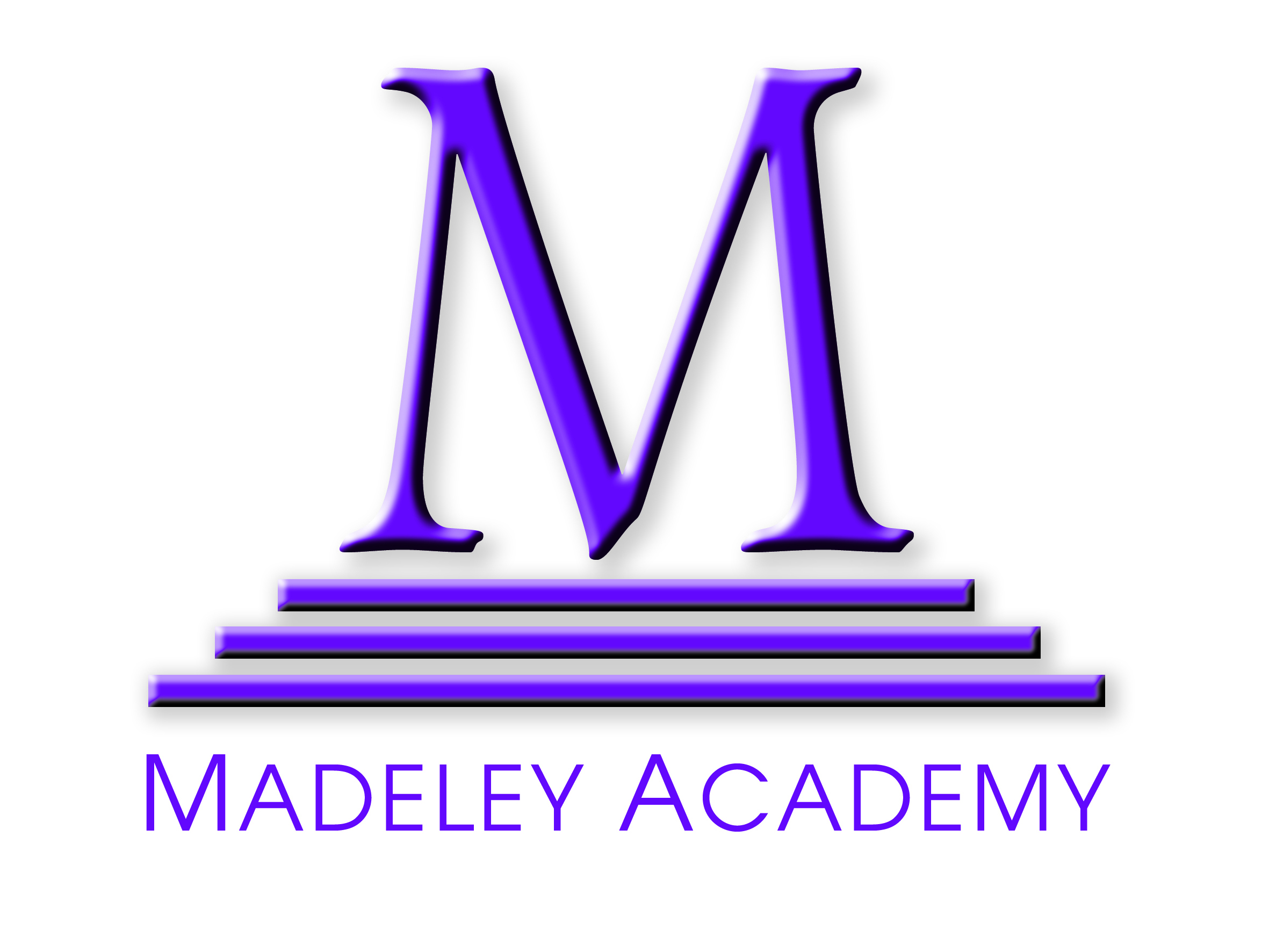 Madeley AcademySixth Form Internal ApplicationSeptember 2018Signed: 							    Parent/CarerNo guarantee of a place can be made to any Madeley Academy student who has not returned this application Form by Tuesday 31 October 2017Please return this application form to Mrs Holbrook Student Personal Information Student Personal Information Surname:Male/FemaleForename(s):Date of Birth:Address:Postcode:Address:Home Telephone N°:Address:Mobile Telephone N°:Early Indication of Preferred Courses/CareerPlease indicate the subjects/courses you may be interested in studying from the list provided in the Sixth Form Information Booklet, and record any future career aspirationsI am interested in a career in: